PROJETO DE LEI Nº 176/2016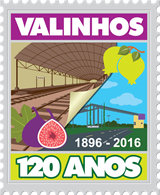 Senhores Vereadores.	Apresentamos para apreciação desta Casa de Leis o presente Projeto de Lei, que dispõe sobre autorização para abertura de crédito adicional suplementar até o valor de R$ 200.000,00 (duzentos mil reais), necessário para compor verba desta Edilidade, conforme demonstrado a seguir. 	A anulação proposta será a redução de dotações desta Edilidade. 	Em vista da necessidade da suplementação dessas verbas contamos com apoio dos Vereadores para aprovação deste pedido com a devida urgência. Valinhos, 1º de novembro de 2016.	Sidmar Rodrigo Toloi	Presidente	Israel Scupenaro	1º Secretário	Cesar Rocha Andrade da Silva	2º SecretárioProjeto de Lei nº 176/2016Lei n.ºDispõe sobre autorização para a abertura de crédito adicional suplementar até o valor de R$ 200.000,00 		CLAYTON ROBERTO MACHADO, Prefeito do Município de Valinhos, no uso das atribuições que lhe são conferidas pelo artigo 80, inciso III, da Lei Orgânica,		FAZ SABER que a Câmara Municipal aprovou e ele sanciona e promulga a seguinte Lei:		Art. 1º. É o Poder Executivo Municipal autorizado a abrir um crédito adicional suplementar até o valor de R$ 200.000,00 (duzentos mil reais), a fim de suplementar a seguinte dotação do orçamento:01.00.00	CÂMARA MUNICIPAL DE VALINHOS01.01.00	CÂMARA MUNICIPAL DE VALINHOS01.031.0001.2.001.3.1.90.01.00	Aposentadorias e Reformas 	R$	30.000,0001.031.0001.2.001.3.1.90.05.00	Outros Benefícios Assistenciais	R$	20.000,0001.031.0001.2.001.3.1.90.94.00	Indenizações Trabalhistas	R$	150.000,00	TOTAL	R$	200.000,00		Art. 2º. O crédito autorizado no artigo anterior será coberto com os recursos provenientes da anulação parcial das dotações abaixo especificadas, com fundamento no disposto no artigo 43, § 1º, inciso III, da Lei Federal nº 4.320, de 17 de março de 1964, na seguinte conformidade: 01.00.00	CÂMARA MUNICIPAL DE VALINHOS 01.01.00	CÂMARA MUNICIPAL DE VALINHOS01.031.0001.2.001.3.1.90.16.00	Outras Desp.Variav.Pes.Civil   	R$	20.000,0001.031.0001.2.001.3.1.91.13.00	Obrigações Patronais Intra Orçam.	R$	60.000,0001.031.0001.2.001.3.3.90.14.00	Diárias Pessoal Civil	R$	2.900,0001.031.0001.2.001.3.3.90.30.00	Material de Consumo	R$	30.000,0001.031.0001.2.001.3.3.90.33.00	Passagens e Desp. c/ Locomoção	R$	5.000,0001.031.0001.2.001.3.3.90.35.00	Serviços de Consultoria	R$	10.800,0001.031.0001.2.001.3.3.90.36.00	Outros Servs. Terc. Pes. Física	R$	2.900,0001.031.0001.2.001.3.3.90.37.00	Locação de Mão de Obra	R$	2.900,0001.031.0001.2.001.3.3.90.39.00	Outros Servs. Terc. Pes. Jurídica	R$	62.600,0001.031.0001.2.001.3.3.90.49.00	Auxílio Transporte	R$	2.900,00 	TOTAL	R$	200.000,00		Art. 3º. Esta Lei entra em vigor na data de sua publicação.		Prefeitura do Município de Valinhos,		aos		Clayton Roberto Machado	Prefeito Municipal